September 13, 2018 Futures without violence – Chat transcript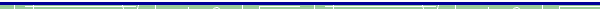 Alicia Lord - NCJFCJ Host: Hello everyone and thank you for joining! We will get started in about 9 minutes, you will not hear audio until then. Please take a moment to download the materials in the box below this one. Pat Goddard: Pat Goddard, CASA Newport, WaBarbara Duder: Barb Duder - SART Coordinator - Rape Victim Advocacy Program - Iowa City IowaMelissa Babington: Melissa B- New Hope Domestic Violence Shelter ManagerSamantha Bayuk: Samantha Bayuk, Domestic Violence Specialist with Partners Employee Assistance Program in Boston, MAMelissa Babington: Attleboro MAClarissa Coleman: Clarisssa Coleman Clinical director Harmony Mental HealthErin Fishburn: Perry Technical InstituteMary Lou Gillis:  Kodiak, Alaska Child Advocacy CenterDayna Swartz: Dayna Swartz from CADA Jennings LAAna Sifuentes: YWCA SCLakiesha Hines: Lakiesha Hines, Program Coordinator, Wv Women Work Advanced Manufacturing. Bridgeport, WVJessie Kitamura: Hello, Jessie Kitamura, Healthy Relationships Advocate with APIAKaren Merrick: Karen Merrick:  STANDING FIRM  The Business Case to End Partner ViolenceKelly Peters: Hello, Jennifer Peters, Tennessee Office of Criminal Justice ProgramsGrace Nava: Turning Point of Lehigh Valley - DV agencyAlicia Lord - NCJFCJ Host: Hello everyone, please note that if you have a blocked phone number, you won't be able to use the dial out option. Please instead dial in at 1-800-832-0736 and room number 9998597#Lani Petrulo: Hi, Lani Petrulo, Native American Program of Oregon Legal ServicesTawny Sayers: Tawny Sayers - NWLETT Apprenticeship CoordinatorMichelle Robinson: Michelle Robinson from Wise Hope Crisis Center - Bilingual Advocate LaTrece  Bradley: LaTrece Bradley Pacific Clinics Family Preservation Program Penny Painter 2: Penny Painter: AKANA - Oregon BOLI/ODOT Apprentice Support Services  Connie Ashbrook: Connie Ashbrook, Ashbrook Consulting, Portland, OregonKaren Chapman: Karen Chapman, Center for Abuse & Rape Emergencies, Punta Gorda Floridakaren jackson: Karen Jackson Aurora Family Service - Center for Financial Wellness - Milwaukee WIMonique Oliva-Kulp: Monique Oliva-Kulp New York, inter domestic violenceKate Harrison: Kate Harrison - Northeast Center for Tradeswomen's EquityMarquiepta Odom: Marquiepta Odom -YWCA Greater Memphis Shelter ServicesMarquiepta Odom: Gregory Williamson Circle of Life Transformation CenterMarquiepta Odom: Shirely McClain  YWCA Greater Memphis- Watching with Marquiepta OdomNicole Summitt: Nicole Summitt - Wabash Valley AllianceLinda Blozie: Linda Blozie-CT Coalition Against Domestic Violencedeb Werner: Deb Werner, Advocates for Human Potential, Los AngelesLinda Blozie: That we consider the needs of survivorsElizabeth Flory: Desires of the victim. Confidentiality.Melinda Perron: Believe themMarianne Hamer: What does safety look like to the indiviual survivordeb Werner: safetyJudy Gordon: being trauma informedGrace Nava: traumainformedStephanie Le Clair: Letting survivors have choices during the processSarah Gentry: being survivor focused which ever ay they want to goDeborah Clubb: The victim/survivor has choices and makes deciisions for her own situtation drawing on resources and support offered.Mikaela  Romero: That survivors have informed policies and practices and resources that are made availableSamantha Bayuk: What do THEY want, as they've already had so much control taken from them already.ileah green: empower the survivor to make choices that are right for themMissy Mackin: Prioritize the needs and desires of the victim or survivor and you will respect what they choosemichelle helmholz: Mentorship and providing resourcesAmy Taylor: victim bill of rightsdeb Werner: not their faultNicole Summitt: Supportive to the victim/survivorLaTrece  Bradley: HAVING POLICIES IN PLACEJacquie Gordon: consider emotional safety as well as phsyical safetyMarquiepta Odom: Focus on the clients, their needs,  safety, empower them, Elizabeth Flory: Effective January 1, 2018 The State of Nevada put into the Nevada Refised Statutes a bill that requires employers to allow leave for DV victims. Here is a link to a copy of the bulletin if anyone is curious about reading it: http://labor.nv.gov/uploadedFiles/labornvgov/content/About/Forms/Domestic%20Violence%20Victims%202017.pdfSarah Gonzalez: Thanks for sharing Elizabeth. I am so glad to see more and more states providing safe leave for survivors so they don't have to lose pay or jeopardize their jobs.ileah green: thanks for sharing Elizabeth!Robert Chicoria: will the close caption file be available at webinar completionAlicia Lord - NCJFCJ Host: Hi Robert, the closed captioning is available at the following link: https://captionedtext.com/Client/Event.aspx?EventID=3724351Elizabeth Flory: Your welcome! Unfortunetly the State of NV consistently ranks in the top for domestic violence homicides. (Usually #1) I really hope this new law has a positve impact!Dayna Swartz: So do I!!!Robert Chicoria: Thanks AliciaDeborah Clubb: Our Violence at Home, Victims at Work training for employers has trained more than 500 supervisors, managers and business owners in the Memphis area in various sectors.Dayna Swartz: That is amazing!!Grace Nava: can you elaborate a bit more on the "room to heal" idea?Tawny Sayers: Will any of this training be available at the 2018 Women Build Nations conference next month in Seattle??Elizabeth Flory: Not apprentiship, but an idea: The Society for Human Resource Managment (SHRM) has chapters around the United States. Many do monthly training meetings. Could be an organization to reach out to for outreach, to get in front of a lot of employers at once.Grace Nava: thanksAdriana Poveda: Adriana from Portland, Or.Deborah Clubb: Yes we have spoken to the SHRM chapter in Memphis.Elizabeth Flory: Nice!terry farrell: thank you for putting this webinar together.  Appreciate it very much.  Dayna Swartz: Thank you all for all the information you have provided. Dayna Swartz: Have a great afternoon everyoneJennyrose Corritore: did I see something about a survey?